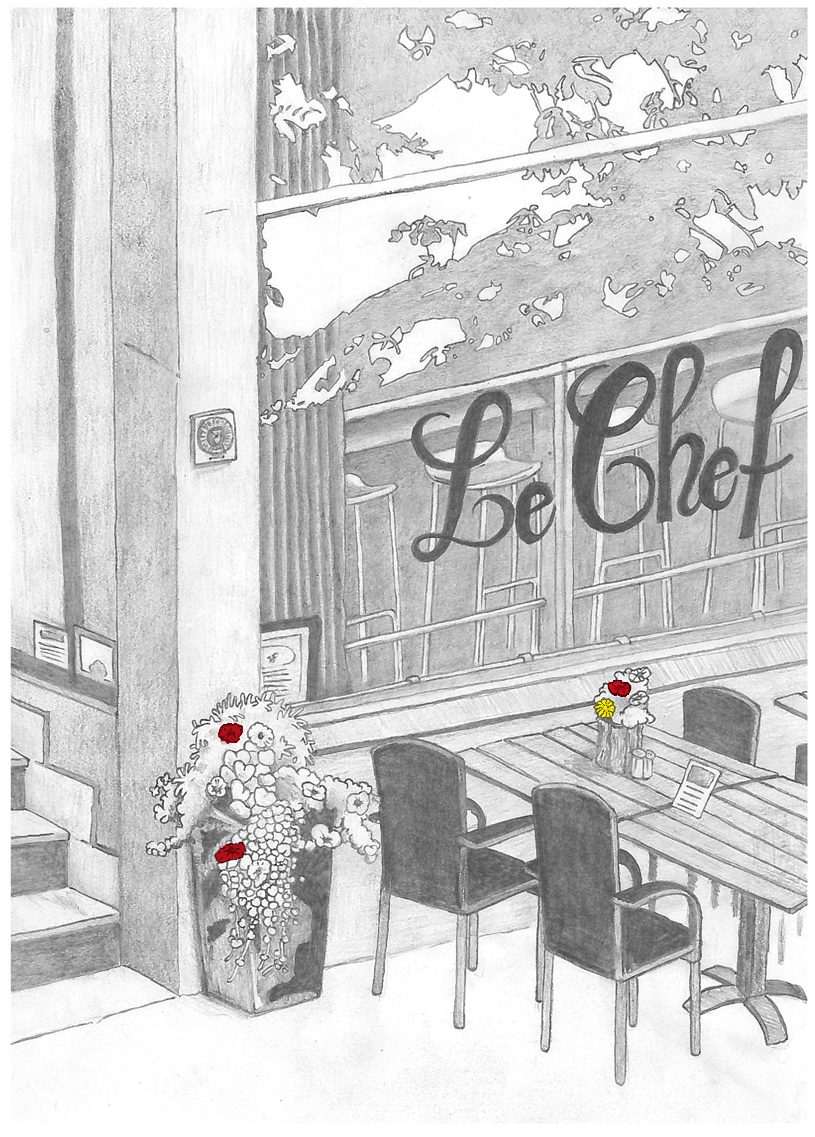   A la CarteA la carteUke 3. Januar 2020Velkommen til vårt bord.Le Chef ble startet i 1990 på Hatlestad.En genuin interesse og lidenskap for mat var grunnsteinen.Siden den gang har vi vokst og sommeren 2015 flyttet vi kjøkkenet og åpnet cafeen her på Nesttun.Vi lever fortsatt etter vårt slagord:``Alt kommer fra hjertet.Kjærlighet legger vi i alt vi gjør´´-Anne Sofie Dregelid Nilsen-Dagens matsitat:``Det er ingenting jeg kan ergre meg mer over enn å se god mat ille tillaget´´ 				-Ludvig Holberg-``Det er ingen kjærlighet mer oppriktig, enn kjærlighet til mat ´´ 				-Georg Berhard Shaw-Oppdeling av indrefilet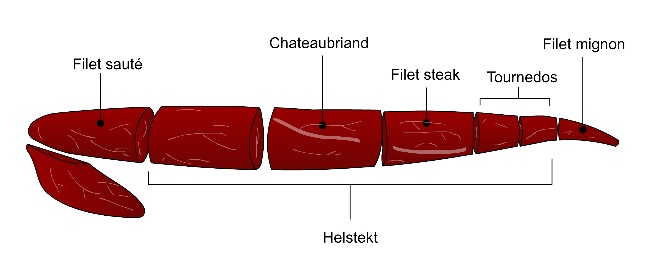 Filet MignonDe ytterste 150 grammene av en indrefilet kalles filet mignon og er det møreste og fineste kjøttet av hele dyret.  Tournedos Det er bare 2 a 90g stykker av fileten som kalles tournedos, de ligger rett over filet mignonen.Chateaubriand Den midterste delen av en indrefilet og det som er det vanligste biff stykket, Kuttes i 180g.Filet sauteDen øverste biten av indrefileten. Dette kjøttstykket er vanlig å bruke til pepperbiff eller andre biffvarianter som lett bankes med kjøtthammer. Våre vegetar og vegan alternativer er oppført i en egen meny. Spør også gjerne vår betjening om det er spørsmål.Vi velger de grønnsaker og poteter vi mener vil passe best til våre retter.Skulle det være noen ønsker er det bare å gi beskjed.``Le Chef tilbereder mat fra hjertet´´-Anne Sofie Dregelid Nilsen-Vi takker for besøket!Torstein Erdal KjøkkensjefDesserter Creme brulee En klassisk dessert som aldri går av moten.En myk vaniljepudding med et sprøtt lag karamell på toppen,Inneholder: Melk, eggKr 105,00SjokoladefondantNybakt sjokoladefondant, laget på den gode gamle måten. Serveres rykende varm, flytende kjerne og med vaniljeis. Inneholder: Hvete, egg, melkKr 105,00TriologiDenne desserten består av tre små desserter.Kokkens overaskelse. Inneholder: Melk, egg, hveteKr 105,00ForretterRekecocktail  En deilig klassiker for sommeren. Reker på en seng av salat med paprika, agurk tomat, Thousand Island dressing og toast.Inneholder: Melk, gluten, hvete, skalldyr Kr 105,00SpekeskinkeLokal skinke fra Brakstad Eftf. Lettsaltet.Serveres med melon, mozzarella, salat, pesto og brødInneholder: Melk, hvete, sennepKr 105,00Rosett av røkt ørretRøykt ørret fra Bergensrøkeriene, Anrettet som en rosett. Serveres med eggerøre, salat, brød og smørInneholder: Melk, egg, sennep, fiskKr 105,00Kalde retter og salaterSalat med kylling og baconKylling, bacon, krutonger, parmesan, tre typer salat som er vendt i Caesar dressing, agurk, tomat m.m.Inneholder: Melk, hvete, pinjekjerner, sennep, fiskKr 190,00Husets Salat med ScampiHvitløksmarinert scampi, mango, avocado, tre typer salat m.m. Serveres med husets dressing og sweet chilisaus Inneholder: Skalldyr, hvete, sennep, melkKr 190,00Havets snacks tallerken En passelig snackstallerken for en person. Røkt ørret med eggerøre, reker, scampi, litt salat, brød og et lite utvalg av husets dressinger  Inneholder: melk, hvete, fisk, skalldyrKr. 225,00 Hovedretter FiskHusets FiskegryteGryte med laks, torsk og rotfrukter. Dekket med fyldig kremet hvitvin-saus. Toppet med dill og scampi.     Inneholder: Fisk, melk, hvete, skalldyr, selleriKr 240,00PrisefiskTorskefilet dampes, serveres med asparges, reker, kokte poteter og hvitvinsaus.Inneholder: Fisk, melk, skalldyr, hveteKr 220,00FjellørretFjellørret fra Hardanger stekt i panne, smørdampet asparges og gulrot. Serveres med agurksalat og rømmesaus.Inneholder: Fisk, melk, sennepKr 220,00Hovedretter KjøttChateaubriand 180g. Grillet i panne. Serveres med wokkede grønnsaker, asparges og peppersaus. Inneholder: Hvete, melk, selleriKr 275,00R & R                                                  (Reinsdyr og Rype)Ytrefilet av rein og Rypebryst, stekt i panne. Serveres med baconsurret rosenkål, stekt champignon og en kremet        vilt-saus. Tyttebær og kokte poteter.  Rypen er skutt i villmarken. Så vær obs på at det kan finnes haggel i brystet.Inneholder: Melk, hveteKr 295,00Le Chefs HamburgerGrovkvernet storfe kjøtt, presses her hos oss. Grillet til den er rosa, toppes med cheddar. Serveres med dressinger og pommes bistroInneholder: Melk, hvete, egg, sennepsfrø  Kr 220,00Pulled pork burgerPulled pork laget på huset (200g), blandes med bbq saus. Serveres med løk og tomatsalat, aioli, BBQ saus, husets dressing og pommes bistroInneholder: Melk, hvete, sennep, eggKr 220,00Snitzel Gordon BlueSnitzel av svin fylt med ost og skinke. Anrettes med erter og gulrot, remulade og kokte poteter.Inneholder: Melk, hvete, sennep, egg, selleriKr 220,00